L’/Les évaluateur/s, après avoir vérifié les connaissances théoriques et pratiques, certifie(nt) que 
M				a subi les tests théorique et pratique(s), pour l’utilisation en sécurité des chariots automoteurs de manutention à conducteur porté.Pour les candidats ayant obtenu le CAP Opérateur/Opératrice logistique ET une évaluation positive au/x test/s, cette attestation dispense de CACES® (2) durant cinq ans à compter de la date d’obtention du diplôme.Cette attestation est à remettre avec le relevé de notes du CAP Opérateur/Opératrice logistique si le candidat est déclaré ADMISBarrer la cellule inutileCertificat d’Aptitude à la Conduite des Engins en Sécurité (CACES®) – selon la recommandation R489 en vigueur de la CNAMTSEn cas de non validation du test théorique, cette attestation ne peut être délivrée pour aucune des trois catégories depratique de la conduite 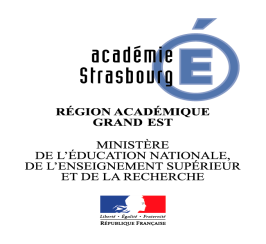 ATTESTATION D’ÉVALUATION À LA CONDUITE DE CHARIOTS EN SÉCURITÉ(Ponctuel et Contrôle en Cours de Formation)Photo dutitulairede l’attestationL’élève, l’apprenti ou le stagiaireL’établissement d’évaluationà la théorie(nom et adresse)L’établissement d’évaluation,à la pratique de la conduite(nom et adresse)Nom :Prénom :Date de naissance :ÉvaluationsValidée (1)Validée (1)Nom et visa de l’/des évaluateur/sÉvaluation théoriqueOuiNon(3)Évaluation pratique chariot catégorie 1A  R489 (CNAMTS)OuiNonÉvaluation pratique chariot catégorie 3  R489 (CNAMTS)OuiNonÉvaluation pratique chariot catégorie 5  R489 (CNAMTS)OuiNonDate : Cachet du/des établissement/sNom et visa du chef d’établissement